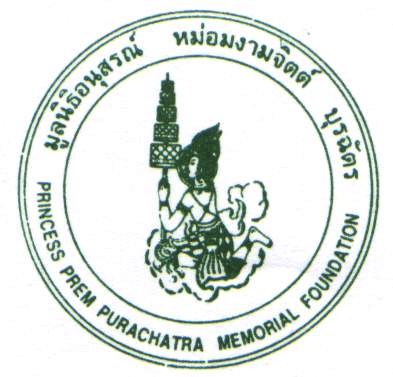 โครงการยกย่องเกียรติคุณผู้บำเพ็ญประโยชน์ดีเด่นแก่ประชาชนและสังคม( ตำรวจจราจร , พนักงานกวาดถนน , พนักงานขับรถโดยสารประจำทาง ขสมก./บขส. , พลเมืองดี , ดารานักแสดงที่มีจิตอาสา และผู้ปฏิบัติงานด้านการป้องกันและบรรเทาสาธารณภัย)เพื่อรับรางวัล  “หม่อมงามจิตต์  บุรฉัตร บุคคลสำคัญของโลก” รางวัลสร้างเสริมคนดีมีคุณธรรม ประจำปี 2562* * * * * * * * * * *	หลักการและเหตุผล			ด้วยเป็นที่ตระหนักดีว่า ผู้มีหน้าที่พัฒนาเยาวชนและสังคม - ท้องถิ่น นั้น เป็นผู้มีความสำคัญอย่างยิ่งต่อการพัฒนาสังคม และประเทศชาติ โดยเฉพาะผู้ปฏิบัติงานระดับชั้นผู้น้อย (ตำรวจจราจร , พนักงานกวาดถนน, พนักงานขับรถโดยสารประจำทาง ขสมก. และ บขส.) รวมทั้งพลเมืองดี  ดารานักแสดงที่มีจิตอาสาดีเด่น และผู้ปฏิบัติงานด้านการป้องกันและบรรเทาสาธารณภัยดีเด่น(ปภ.)  ผู้ที่อุทิศตนช่วยเหลือผู้อื่นโดยไม่หวังสิ่งตอบแทน จึงจำเป็นอย่างยิ่งที่พวกเขาเหล่านั้นควรจะได้รับขวัญ กำลังใจ และได้รับการยกย่องประกาศเกียรติคุณจากสังคมส่วนรวมเช่นกัน  เนื่องจากเป็นผู้ที่มีความสำคัญแก่บ้านเมืองในด้านการให้บริการแก่เมืองหลวง ทางด้านความสงบเรียบร้อยในการเดินทาง และด้านรักษาความสะอาดเรียบร้อยของบ้านเมือง รวมทั้งประชาชนที่อาสาเข้ามาช่วยเหลือภาครัฐในการป้องกันและบรรเทาสาธารณภัยต่างๆ  ให้ได้มีความภาคภูมิใจในอาชีพการงานแขนงดังกล่าวแม้ว่าจะต้องปฏิบัติงานอย่างตรากตรำและเหน็ดเหนื่อย  อีกทั้งเพื่อเป็นแรงจูงใจแก่เพื่อนร่วมอาชีพเดียวกัน อันจะส่งผลให้หน่วยงานนั้นๆ และชาติบ้านเมือง มีบุคลากรที่มีคุณภาพ มีคุณธรรมมากยิ่งขึ้น และเป็นผลดีต่อการพัฒนาสังคม และประเทศชาติโดยส่วนรวม โดยเฉพาะอย่างยิ่งดารานักแสดงฯ ที่มีจิตอาสาดีเด่น จะเป็นตัวอย่างที่ดีให้แก่เยาวชนรุ่นใหม่ ด้วย	วัตถุประสงค์			1.	เพื่อเป็นการเผยแพร่ และยกย่องเชิดชูเกียรติผู้บำเพ็ญประโยชน์ดีเด่นชั้นผู้น้อย รวมทั้งพลเมืองดี 				ดารานักแสดงที่มีจิตอาสาดีเด่น และอาสาสมัครด้านการป้องกันและบรรเทาสาธารณภัยดีเด่นที่กระทำความดีให้สาธารณชนได้ทราบ และถือปฏิบัติเป็นแบบอย่าง	2.	เพื่อเป็นแรงจูงใจให้ผู้บำเพ็ญประโยชน์ดีเด่นชั้นผู้น้อย รวมทั้งพลเมืองดี ดารานักแสดงที่มีจิตอาสาดีเด่น และผู้ปฏิบัติงานด้านการป้องกันและบรรเทาสาธารณภัยดีเด่น ผู้ที่มีความเสียสละ มีน้ำใจ และอุทิศตนเพื่อช่วยเหลือผู้อื่นโดยไม่หวังสิ่งตอบแทน	มีจำนวนมากยิ่งขึ้น			3.	เพื่อเพิ่มพูนขวัญและกำลังใจ ให้ผู้บำเพ็ญประโยชน์ดีเด่นชั้นผู้น้อย รวมทั้งพลเมืองดี ดารานักแสดง				ที่มีจิตอาสาดีเด่น และผู้ปฏิบัติงานด้านการป้องกันและบรรเทาสาธารณภัยดีเด่น พยายามกระทำ				ความดีเพื่อประโยชน์ต่อสังคมและประเทศชาติมากยิ่งขึ้น			4.	เพื่อเป็นแรงจูงใจและเป็นแบบอย่างอันดีงามแก่บุคคลอื่นในอาชีพเดียวกัน หรือประชาชนทั่วไป			5. 	เพื่อเป็นแรงบันดาลใจให้เยาวชนของชาติเลียนแบบพฤติกรรมที่ดีเด่นของดารานักแสดง ที่ได้รับ				รางวัล “ หม่อมงามจิตต์   บุรฉัตร บุคคลสำคัญของโลก ”																										ต่อหน้า 2...- 2 -	ผู้มีสิทธิ์ได้รับรางวัล  ก. ผู้บำเพ็ญประโยชน์ดีเด่นชั้นผู้น้อย คือ ตำรวจจราจร (บช.น.) พนักงานกวาดถนน (กทม.)พนักงานขับรถโดยสารประจำทาง ขสมก. และ บขส. โดย เป็นผู้ที่มีอายุการทำงานตั้งแต่  2 ปีขึ้นไปข. พลเมืองดี  ที่ไม่สังกัดสถาบันใด  และได้กระทำความดีด้วยความเสียสละ  มีน้ำใจ  และอุทิศตนเพื่อช่วยเหลือผู้อื่น โดยไม่หวังสิ่งตอบแทน จากการคัดเลือกของสถานีวิทยุ จส.100 , สถานีวิทยุ สวพ.FM91				ค.	ดารานักแสดงที่มีจิตอาสาดีเด่น	จากการคัดเลือกของสถานีวิทยุ สวพ.FM91 เพื่อเสนอคณะกรรมการโครงการฯ พิจารณาคัดเลือกให้เข้ารับรางวัลฯ			ง.	ผู้ปฏิบัติงานด้านการป้องกันและบรรเทาสาธารณภัยดีเด่น ซึ่งมีสมาชิกอยู่ทั่วประเทศ 1,500,000 คนผู้ที่อุทิศตนช่วยเหลือผู้อื่น รวมทั้งชาวบ้านที่มีจิตอาสาช่วยเหลือผู้ประสบภัยจากเหตุการณ์ต่างๆ โดยไม่รับค่าตอบแทน จากการคัดเลือกของกรมป้องกันและบรรเทาสาธารณภัย	คุณสมบัติของผู้ได้รับรางวัล1.	กองบัญชาการตำรวจนครบาล สำนักสิ่งแวดล้อมกรุงเทพมหานคร องค์การขนส่งมวลชนกรุงเทพ (ขสมก.) บริษัท ขนส่ง จำกัด (บขส.) และกรมป้องกันและบรรเทาสาธารณภัย(ปภ.) แต่ละหน่วยงานจะเป็นผู้กำหนดคุณสมบัติ โดยคณะกรรมการโครงการฯ ได้เสนอแนะเพิ่มเติม และแต่ละหน่วยงานเป็นผู้แต่งตั้งคณะทำงาน เพื่อคัดเลือกตามคุณสมบัติที่กำหนด			2.	พลเมืองดี คณะกรรมการโครงการฯ และ หน่วยงานทั้ง 2 สถานี คือ สถานีวิทยุ จส.100 และ สถานี สวพ.FM91 ร่วมกันพิจารณาคุณสมบัติ และหน่วยงานทั้ง 2 สถานี คัดเลือกตามคุณสมบัติที่กำหนด			3.	ดารานักแสดงที่มีจิตอาสาดีเด่น  คณะกรรมการโครงการฯ เป็นผู้พิจารณาคุณสมบัติ 	 ระยะเวลาการดำเนินงาน  เดือนกุมภาพันธ์ - กันยายน 2562 ดังนี้			1.	กลางเดือนกุมภาพันธ์ 2562 เตรียมจัดทำคำสั่งแต่งตั้งกรรมการโครงการฯ / ส่งหนังสือเชิญ เป็นกรรมการโครงการฯ และเชิญประชุมครั้งที่ 1 ประจำปี 2562			2.	ต้นเดือนมีนาคม  2562 ประชุมคณะกรรมการโครงการฯ ครั้งที่ 1 			3.	ปลายเดือนมีนาคม 2562 ส่งรายงานการประชุมครั้งที่ 1 พร้อมขอความร่วมมือจากหน่วยงานทั้ง 7 แห่ง ให้คัดเลือกบุคคลเข้ารับรางวัล “ หม่อมงามจิตต์  บุรฉัตร บุคคลสำคัญของโลก ” รางวัลสร้างเสริมคนดีมีคุณธรรมประจำปี 2562			4.	กลางเดือนพฤษภาคม 2562 หน่วยงานทั้ง 5 แห่ง (บช.น. , กทม , ขสมก , บขส. และ ปภ. ) จัดส่งโครงการและหลักเกณฑ์การตัดสิน ปี 2562 ให้มูลนิธิฯ ยกเว้นประเภทพลเมืองดี  และดารานักแสดงที่มีจิตอาสาดีเด่น คณะกรรมการโครงการฯ เป็นผู้พิจารณาจัดทำ เฉพาะพลเมืองดี ผู้แทนจากสถานีวิทยุ 2 แห่ง (คือ สถานีวิทยุ จส.100 และ สถานีวิทยุ สวพ.FM91 มีส่วนร่วมในการจัดทำด้วย5.	ต้นเดือนมิถุนายน  2562  ส่งหนังสือของบประมาณสนับสนุนจากหน่วยงานที่เสนอบุคลากรเข้ารับรางวัลฯ			6.	ภายในเดือนมิถุนายน 2561 สถานีวิทยุสวพ.FM91 ส่งข้อมูลของดารานักแสดง พร้อมด้วยรายชื่อ-ภาพถ่าย (ขนาด 2 นิ้ว) แบบสรุปประวัติและผลงานการกระทำความดีที่มีจิตอาสาดีเด่น ของดารานักแสดง โดยย่อคนละ ครึ่งหน้ากระดาษ เอ 4 ให้มูลนิธิฯ เพื่อส่งให้กองทะเบียนประวัติอาชญากร ตรวจสอบประวัติ 			7. ภายในวันที่ 31 กรกฎาคม  2562 หน่วยงานทุกแห่ง  (คือ บช.น. , กทม. , ขสมก. , บขส. , พลเมืองดี และ ปภ.) ส่งผลการคัดเลือกผู้เข้ารับรางวัลฯ พร้อมด้วย รายชื่อ- ภาพถ่าย (ขนาด 2 นิ้ว) และแบบกรอกประวัติของผู้ได้รับรางวัลฯ ให้มูลนิธิฯ																										ต่อหน้า 3...- 3 -			8.	วันพฤหัสบดีที่ 29 สิงหาคม 2562 คณะกรรมการโครงการฯ ประชุม เพื่อพิจารณาให้ความเห็นชอบผู้ที่ได้รับการคัดเลือกจากหน่วยงานให้ได้รับรางวัลฯ และพิจารณาคัดเลือกดารานักแสดง เพื่อเสนอต่อคณะกรรมการมูลนิธิฯ พิจารณาอนุมัติต่อไป9.  ต้นเดือนกันยายน  2562  มีหนังสือถึงหน่วยงานทุกแห่งเชิญผู้ได้รับการคัดเลือกมารับรางวัลฯ10. วันที่ 18 ตุลาคม  2562 ผู้ได้รับรางวัลทุกคน รับรางวัลประทานจาก  พระเจ้าวรวงศ์เธอ  พระองค์เจ้าโสมสวลี พระวรราชาทินัดดามาตุ ประธานในพิธี  ณ หอประชุมกรมประชาสัมพันธ์ ซอยอารีย์สัมพันธ์	จำนวนรางวัล	รวมสิ้น  66  รางวัล  คือ 		-	ตำรวจจราจรดีเด่น ,พนักงานกวาดถนนดีเด่น , พนักงานขับรถโดยสารประจำทาง ขสมก.ดีเด่น /				บขส.ดีเด่น และ ปภ.ดีเด่น  ประเภทละ 10 รางวัล  รวม  50  รางวัล   		-	พลเมืองดี  รวม  6	 รางวัล 		-	ดารานักแสดงที่มีจิตอาสาดีเด่น  ตามจำนวนดาราที่ได้รับการคัดเลือกและสามารถมาร่วมรับรางวัลได้			ในงาน “ วันหม่อมงามจิตต์ บุรฉัตร บุคคลสำคัญของโลก ” วันที่ 18 ตุลาคม 	รางวัลประกอบด้วย  			นอกจากทุกคนจะได้รับการประกาศเกียรติคุณในหนังสือที่ระลึกงาน “ วันหม่อมงามจิตต์  บุรฉัตร บุคคลสำคัญของโลก ” งานสร้างเสริมคนดีมีคุณธรรม และโล่เกียรติคุณ “ หม่อมงามจิตต์  บุรฉัตร บุคคลสำคัญของโลก ” แล้ว จะได้รับรางวัล ดังนี้			ก.	ประเภทตำรวจจราจรดีเด่น ,พนักงานกวาดถนนดีเด่น , พนักงานขับรถโดยสารประจำทาง ขสมก.				ดีเด่น / บขส.ดีเด่น  , พลเมืองดี และ ปภ.ดีเด่น   		1.	รางวัลๆ ละ  10,000 บาท		2.	โล่เกียรติคุณ  “หม่อมงามจิตต์  บุรฉัตร บุคคลสำคัญของโลก”  และเข็มเชิดชูเกียรติ		3.	ได้รับการประกาศเกียรติคุณในหนังสือที่ระลึกงาน  “ วันหม่อมงามจิตต์  บุรฉัตร บุคคล			สำคัญของโลก ” งานสร้างเสริมคนดีมีคุณธรรม			ข.	ประเภทดารานักแสดงที่มีจิตอาสาดีเด่น 	เข็มเชิดชูเกียรติ จารึกข้อความ  “ ผู้ทำความดี ”		ผู้อุปถัมภ์	      			1. 	กองทุน “ หม่อมงามจิตต์ บุรฉัตร บุคคลสำคัญของโลก ” (ผู้ทรงคุณและเป็นที่รัก) บริจาค						โดย คุณอรพินท์ 	 คณาธนะวนิชย์					2.	มูลนิธิอนุสรณ์หม่อมงามจิตต์  บุรฉัตร	      			3.	กรรมการโครงการฯ และบุคคลที่มีจิตศรัทธาอื่นๆ* * * * * * * * * * *